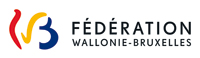 RENCONTRES DE BÉDÉISTES DANS LE CADRE SCOLAIREANALYSE DE PROJETMotivation :Quels sont les objectifs de cette rencontre ?Pourquoi avez-vous choisi ce bédéiste en particulier ?Dans quel contexte et autour de quel thème cette rencontre va-t-elle s’effectuer ?Des partenariats sont-ils envisagés dans le cadre de cette rencontre (bibliothèques, centres culturels, association de parents, etc.)  ? Quel sera le déroulement de la rencontre ?En quoi la visite d’un bédéiste peut-elle faire évoluer les représentations de lecture ou d’écriture des élèves ?Cadre et organisation pratique :Classe(s) concernée(s) :Nombre d’élèves :Lieu de la rencontre :Bédéiste invité :Date approximative souhaitée (mois/ année) :Durée : Matériel nécessaire :Personne de contact : Violaine Gréant – bedeistes.en.classe@cfwb.be  – 02/413.23.21